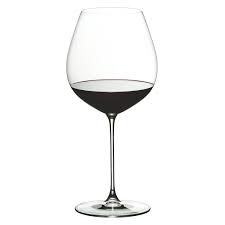 Contact: 610-730-3275Address: 459 Main St, Bethlehem, Pa 18018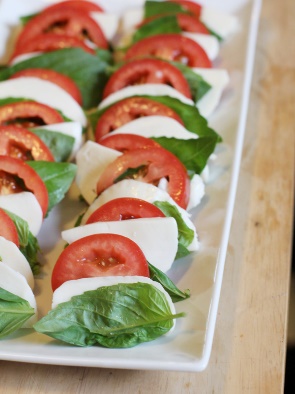 Holiday Specials:10% off all cases of wine	Bottle night- 50% off from our list of choicesWine of the month! (Wine Spectator Top 100)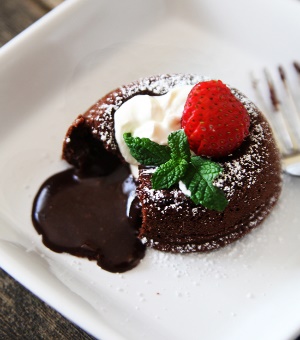 Pinot Noir Happy Hour 7 days a week 3-6pm (half priced drinks)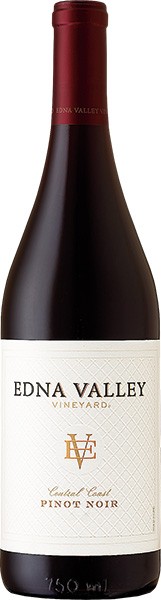 